Boulware Springs Charter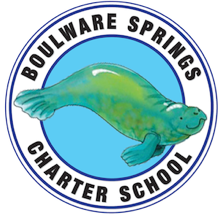 January 26, 20215:00 PMKay Abbitt is inviting you to a scheduled Zoom meeting.Topic: Board MeetingTime: Jan 26, 2021 09:00 PM Eastern Time (US and Canada)Join Zoom Meetinghttps://us02web.zoom.us/j/83764204452?pwd=Mk9rcUpwUXNHK1JneEM0dmxCOExCdz09Meeting ID: 837 6420 4452Passcode: 3VaZCP Call meeting to order					DennisDiscussion/Motion to approve Dec 1 minutes	Dennis/BoardFinancials Update					Kay-SBA PPP loanCOVID updates					KayExit Plan						KayNew/Old Business					BoardNext Meeting Date (Feb 23 ?)				BoardAdjourn Meeting					Dennis